REQUEST FOR QUALIFICATIONS FOR 
SMALL BUSINESS EFFICIENCY PROGRAM SERVICESSECTION I:  INTRODUCTIONAmeren Missouri requests a written Statement of Qualifications (SOQ) from firms interested in participating as a Small Business Direct install (SBDI Service Provider.  This program will require selected SBDI Service Providers to perform assessment and installation of energy efficient equipment in non-residential Ameren Missouri electric customers facilities that are billed on a small business 2(M) general service rate. Lockheed Martin Energy (LM Energy) will be the Program Administrator for the Small Business Direct Install (SBDI) Efficiency Program as part of the Ameren Missouri BizSavers® Energy Efficiency Programs.  Firms responding to this Request for Qualifications (RFQ) that meet all Program qualifications will be considered to participate as one of Ameren Missouri’s list of qualified SBDI Service Providers. After review of submitted SOQ’s a selection will be made to participate in the SBDI program.  The Program will provide an assessment tool and incentive application tool which all selected contractors are required to utilize to complete site assessments and receive incentives. The Program will also provide training on the processes, tools, measures and requirements for the SBDI Program. Program staff will conduct inspections to ensure that the work was performed in compliance with program guidelines. Qualified firms may receive additional support in the form of marketing materials and project leads. The Small Business Direct Install Program is designed to help customers with facilities that are billed on an Ameren Missouri non-residential, 2(M) general service rate identify energy saving opportunities at their facilities through assessments and realized energy savings at a reduced cost through the use of utility incentives. Targeted facilities will include all business types that receive Ameren Missouri electric service at a 2(M) general service rate. In addition to incentives specifically designed for small businesses, customers will have access to the entire portfolio of Ameren Missouri non-residential incentives including Custom, Standard, Retro-commissioning and New Construction Incentives. The Program’s approach is to use a small group of highly focused SBDI Program Service Providers in order to identify and implement cost-effective energy savings measures, and provide small business owners information on additional Ameren Missouri BizSavers incentives. The Program will encourage the use of special small business incentives designed to reduce the upfront costs required to complete energy saving lighting retrofits.  The Program is also intended to create additional energy awareness within small businesses and promote energy use reduction as an avenue to reduce costs, increase margins and stay competitive.Only fully qualified Trade Allies that become selected SBDI Service Providers will be approved to deliver Small Business Direct Install Program services. The recruitment and training process for approved SBDI Service Providers is outlined below.Potential SBDI Program Service Providers must be a member in good standing of the BizSavers Trade Ally Network.Potential SBDI Service Providers must respond to this RFQ to ensure qualifications are met.Potential SBDI Service Providers have a proactive sales team.Existing small business clients in the Ameren Missouri service territory.Experience with lighting technologies and familiarity with non-lighting energy efficiency opportunities.Willingness to complete walk through equipment inventory assessments.Experience and/or clients in remote areas of the Ameren Missouri service territory.Commitment to follow up on customer project inquiries provided from the Program staff.Established local office(s) in Ameren Missouri sales territory.Selected SBDI Service Providers will participate in all of the following training activities:Initial Training – mandatory for all SBDI Program Service Providers. The initial training will cover program requirements, procedures and protocols, incentives, participation processes, and other details needed to implement energy savings measures. All personnel within the selected organization participating in effort is required to attend this training. This includes sales, assessment, installation, and administrative personnel. All new staff is required to complete the initial training prior to performing work under the SBDI Program.Supplemental Training – conducted as needed, upon request, or for SBDI Program Service Providers that are deemed in need of further training.SECTION II:  SCOPE OF WORKFacility Identification and EngagementThe SBDI Program Service Providers identify small businesses that could benefit from the reduction of energy use associated with lighting retrofits.  They should also identify additional lighting and non-lighting energy savings opportunities that could receive incentives via other programs within the BizSavers portfolio.  An assessment tool will be provided to quickly review and record equipment inventory within a facility.  The assessment is required as part of the application for SBDI Program incentives.Measure ImplementationThe SBDI Program Service Providers will support the implementation of measures by either implementing directly or utilizing a qualified installer to complete installations. The installation can include small business measures, other measures within the BizSavers portfolio, or other non-incentivized measures.  All measures must be installed and operational in the quantities shown on the application before any incentives are paid. Only measures that qualify for incentives under the program are eligible to receive an incentive.Site Surveys & InspectionsSmall Business Direct Install projects are subject to site surveys and inspections upon completion. The Program reserves the right to deny an incentive payment for work found to be unsatisfactory. Any inspection found unsatisfactory can result in the removal as a Program Service Provider from the Small Business Direct Install Program. Program staff will conduct inspections to ensure that the work was performed in compliance with program guidelines.Incentive StructureThe SBDI Program incentives are prescriptive in nature and will be paid on a one-for-one unit replacement basis at the current program rates.  Incentives are capped at 100% of documented assessment and measure implementation costs.  Measures incentivized through the SBDI program incentive rates are also capped at $2,500 per site for the program duration. Participants will have 30 days from installation of measures to submit the incentive application and all appropriate supporting documentation.Incurred CostsThe Program is not responsible for costs incurred by any respondent to this RFQ.  Once submitted, proposals will not be returned to respondents. The Program reserves the right to reject any or all responses to this RFQ.No Guarantee of WorkThe acceptance of a firm’s SOQ does not guarantee work.The final decision will be made by the Program Administrator on its sole and absolute discretion.SECTION III: SCHEDULESECTION IV: SUBMITTALFirms should submit an electronic copy of their SOQ to BizSavers@ameren.com Questions regarding this RFQ can be directed to Kristin McKee, 314.898.1148 or kristin.m.mckee@lmco.comAPPENDIX A:  STATEMENT OF QUALIFICATIONS (SOQ)Service Provider InformationWhat percentage of your business is currently performed in Missouri? What percentage of your business currently comes from small businesses (less than 100 employees)? Please list your total number of employees in Missouri based on the following categories:What types of lighting equipment retrofits do you specialize in? What brands of equipment do you typically sell?What percent of the products you sell are on the Design Lights Consortium (DLC), Consortium for Energy Efficiency (CEE), or Energy Star qualified product lists?Do your products carry any other certifications? If yes, which do they carry?Do you complete all your installations using in-house resources?  No    Yes If not, please complete the installation contractor information below.  Provide proof of insurance for all installation contractors if they are not registered Ameren Missouri Trade Allies.INSTALLATION CONTRACTOR 1INSTALLATION CONTRACTOR 2Please list any additional installation contractor information on a separate page.What type of warranty do you typically offer on your products?What type of warranty do you typically offer on your labor/workmanship?Regional Service AreaIn order to assure complete coverage of the entire Ameren Missouri service territory, we would like to understand more about where your business has enjoyed past success and where you would like to work in the future.  All information submitted is strictly confidential and are utilized solely to provide customer access to the SBDI Program.  Please describe your regional preferences by placing a check in the regions that describe your current business.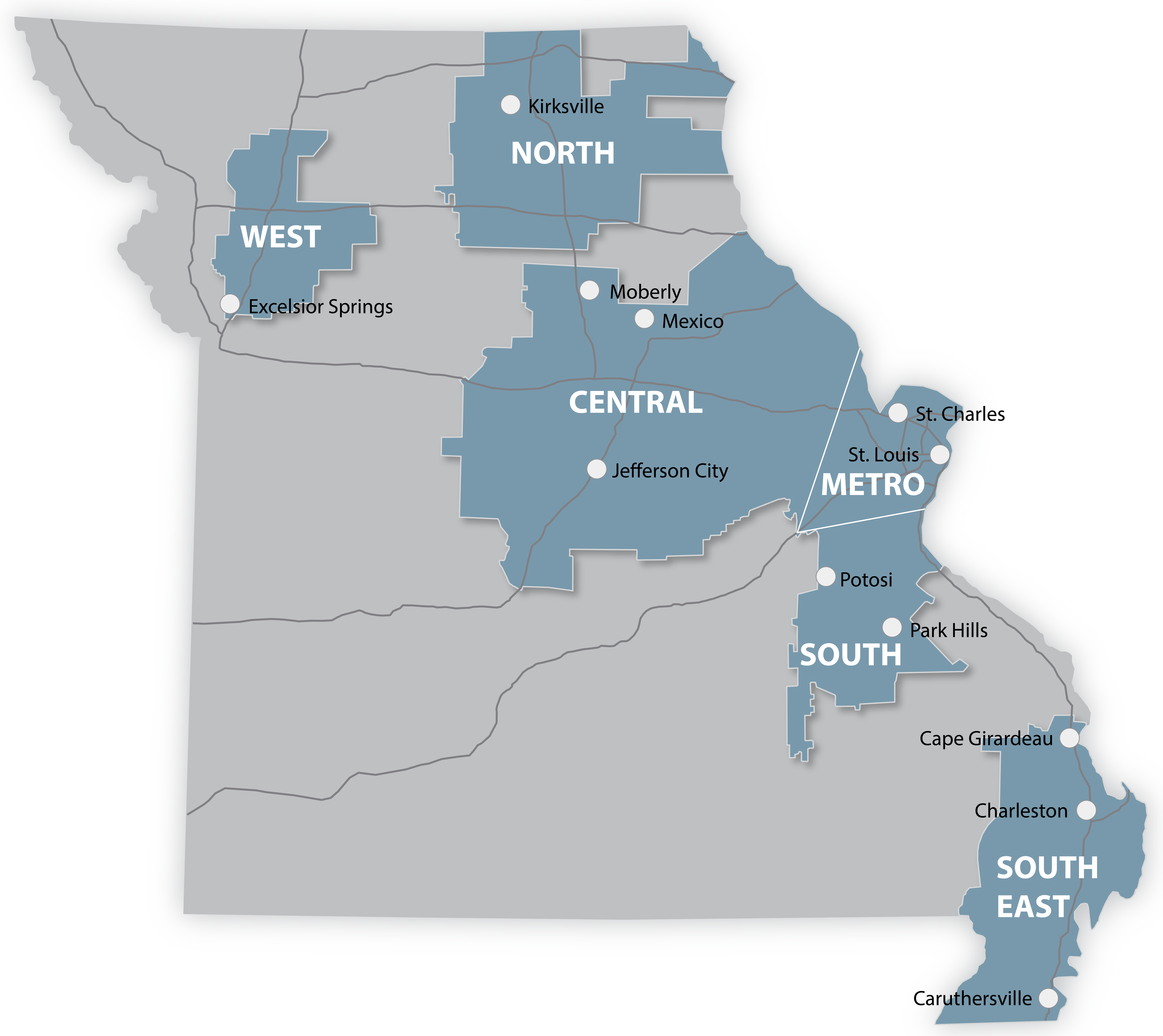 Additional CommentsUse this page to document any additional information you wish to include regarding your qualifications or experience doing this type of work.APPENDIX B:  SMALL BUSINESS DIRECT INSTALL INCENTIVESInterior Lighting: Standard (A-Series) Lamp Replacements* Halogen equivalent wattage will be used as the base wattage to calculate energy savings.Interior Lighting: Reflector Lamp or Fixture Replacements* Halogen equivalent wattage will be used as the base wattage to calculate energy savings.Interior Lighting: HID Lamp or Fixture ReplacementsInterior Lighting: Linear Fluorescent ReplacementsExisting Equipment Examples	Notes:Standard Fluorescent T8 – 4ft lamp = 32w	1. Consider U-Shaped fluorescent lamps as 4 linear feetEfficient Fluorescent T8 – 4ft lamp = 25/28w	2. For linear fluorescent to LED fixtures use the Custom program.Fluorescent T12 – 4ft lamp = 34/40w	3. Incentives are based on the efficient equipment linear feet.*4ft lamps are used as an example only.Exterior 24/7 or Garage 24/7 Lighting: HID Lamp or Fixture ReplacementsExit Sign ReplacementsOccupancy Sensors (No existing sensors installed)RFQ ScheduleRFQ ScheduleJuly 15RFQ issuedJuly 20Submit questions to kristin.m.mckee@lmco.com by 3:00 p.m.July 22Answers to questions distributedAugust 5Proposals due by 5:00 p.m. CDT (no late entries will be accepted)August 12Successful candidates notifiedAugust 15-30SBDI Program Orientation (required)CompanyAddressCity, State, ZipContact NameContact TitleContact PhoneContact FaxContact EmailBusiness CategoryTotal Number EmployeesSalesInstallationServiceManagement / AdminCompanyAddressCity, State, ZipContact NameContact TitleContact PhoneContact FaxContact EmailLength of relationshipAmeren Missouri Trade ally?CompanyAddressCity, State, ZipContact NameContact TitleContact PhoneContact FaxContact EmailLength of relationshipAmeren Missouri Trade ally?MetroSouth South EastCentralNorthWestThe majority of my business’s sales came from the following region in the past year (check one)My business has done work in the following areas during the past year (check all the apply)My business has one or more local sales reps or installers in this area (check all the apply)My business actively pursues additional work in this region (check all that apply)My business would complete a job in this region with a total value of  $1000 (check all that apply)My business would complete a job or a set of jobs in this region with a total value of $5000 (check all that apply)My business would complete a job or a set of jobs in this region with a total value of $10,000 (check all that apply)Existing EquipmentEfficient EquipmentUnitIncentive Per UnitIncandescent 40-60 watts*LED ≤ 11 wattsLamp$8Incandescent 75-100 watts*LED 7 - 20 wattsLamp$10Existing EquipmentEfficient EquipmentUnitIncentive Per UnitHalogen MR-16 35-50 wattsLED ≤ 13 wattsLamp or Fixture$16Incandescent or Halogen BR/R*LED ≤ 14 wattsLamp or Fixture$17Incandescent or Halogen PAR*LED ≤ 20 wattsLamp or Fixture$22Existing EquipmentEfficient EquipmentUnitIncentive Per UnitHID 100-175 wattsLED ≤ 80 wattsLamp or Fixture$80HID 176-300 wattsLED 62 – 130 wattsLamp or Fixture$100HID 301-500 wattsLED 85 - 225 wattsLamp or Fixture$180Existing EquipmentEfficient EquipmentUnitIncentiveStandard Fluorescent T8Efficient Fluorescent T8 ≤ 7 watts per linear footLamp or Fixture$0.70 / Linear FootFluorescent T12Efficient Fluorescent T8 ≤ 7 watts per linear footLamp or Fixture$1.50 / Linear FootFluorescent T8Linear LED ≤ 5.5 watts per linear footLamp$1.60 / Linear FootFluorescent T12Linear LED ≤ 5.5 watts per linear footLamp$2.60 / Linear FootExisting EquipmentEfficient EquipmentUnitIncentive Per UnitHID 100-175 wattsLED ≤ 80 wattsLamp or Fixture$135HID 176-300 wattsLED 62 - 130 wattsLamp or Fixture$180HID 301-500 wattsLED 85 - 225 wattsLamp or Fixture$250Existing EquipmentEfficient EquipmentUnitIncentive Per UnitIncandescent Exit SignLED or Electroluminescent (ELD)Sign$25CFL Exit SignLED or Electroluminescent (ELD)Sign$25Efficient EquipmentWatts ControlledUnitIncentive Per UnitFixture Mounted SensorControlling 50 - 200 wattsSensor$14Fixture Mounted SensorControlling 201 - 500 wattsSensor$44Lighting Circuit Sensor (Single Technology)Controlling 50 - 120 wattsSensor$20Lighting Circuit Sensor (Single Technology)Controlling > 120 wattsSensor$50Lighting Circuit Sensor (Dual Technology)Controlling > 150 wattsSensor$65